		          ATLETSKI SAVEZ  BOSNE i HERCEGOVINEORGANIZATOR ATLETSKI KLUB "ZENICA" ZENICAEKIPNO  PRVENSTVO BIH ZA DJEČAKE/CEBILTEN br.2-Rezultati-Zenica, 24. 9. 2022.                   100 Pr. Dječaci		w +0,7m/sec                   100 Pr. Djevojčice		w +0,5m/sec	 300  Djevojčice                    300  Dječaci                    600  Djevojčice                    800  Dječaci                   100  Djevojčice		w +0.2 m/sec                  100  Dječaci			w +0,7 m/sec	 1.500  Djevojčice	 1.500  Dječaci	       Skok u vis Djevojčice	       Skok u vis Dječaci                    Skok u dalj Djevojčice                    Skok u dalj Dječaci                    Kugla Djevojčice                  Kugla Dječaci                   Koplje  Djevojčice      Koplje  Dječaci      4X 100 Djevojčice       4X100  Dječaci EKIPNI REULTATI: DjevojčiceA.K. “Sarajevo”                       – 34 BodaA.K. “Sloboda – Tehnograd” – 24 BodaA.K. “Novi Grad”                    – 22 BodaA .K. “Zenica”                         – 19 BodovaDječaciA.K. “Sarajevo”	           - 26 BodovaA.K. “Zenica”                           - 20 BodovaA.K. “Sloboda – Tehnograd”  - 14 BododvaSTAZAPrezime i imeGod.rođKlubRezBOD5Bektašević  Emir2007Sa15.5136Mulahmetović  Eman2008Ze18.9924Bećirović  Amer2008SLT19.571STAZAPrezime i imeGod.rođKlubRezBOD3Islamović  Ema2007       NG16.6944Čolić  Dia2007Sa16.8535Vrabac  Nudžejma2008SLT21.5026Petrović  Ema2008Ze21.581STAZAPrezime i imeGod.rođKlubRezBOD5Mešković  Ema 2008Ze43.1544Hasaković  Ajna2008NG44.2133Miladin Ajna2008Sa46.5126Sarajlić  Lejla2010Ze53.241STAZAPrezime i imeGod.rođKlubRezBOD5Čabrić  Eden2007Ze38.3236Tufegdžić  Kan2007Sa39.9624Nezirović  Tarik2010SLT1:00.241R.br.Prezime i imeGod.rođKlubRezBOD2Čolić  Dija 2008Sa1:54.7643Suljić  Džana 2009NG1:54.7831   Vrabac  Nudžejma2008SLT1:55.0424Šehić  Ilhana2010Ze1:55.481R.Br.Prezime i imeGod.rođKlubRezBOD3Bećirović  Amer2008SLT2:38.6532Biletić  Luka2008Sa2:38.7121Alić  Arslan2007Ze2:39.861STAZAPrezime i imeGod.rođKlubRezBOD3Omanović  Emina2007Sa12.5146Hasaković  Ajna 2008NG13.6434Mešković  Ema2008SLT13.6625Petrović  Ema2009Ze14.371STAZAPrezime i imeGod.rođKlubRezBOD6Smajli  Rijad2007Sa12.0534Mulahmetović  Eman    2008Ze12.8925Nezirović Tarik2009SLT17.561R.Br.Prezime i imeGod.rođKlubRezBOD4Bećirović  Ema2008SLT5:33.6842Kožljak  Nejra2008Sa6:44.0431Dizdarević  Nedžmija2010Ze7:33.2523Haznadar  Ajna2007NG7:38.871R.Br.Prezime i imeGod.rođKlubRezBOD2Mešković  Harun2008Ze5:41.0333Smaković  Harun 2007Sa5:49.8221Hodžić  Ahmed2010SLT6:14.621R.Br.Prezime i imeGod.rođKlubRezBOD2Selimović  Sajra2009Ze1.5541Tahmaz  Lamija2008Sa1.4534Muratović  Ismihan2008SLT1.3523Oručević  Hanadi2008NG1.301R.Br.Prezime i imeGod.rođKlubRezBOD2Čabrić  Eden2008Ze1.6033Bektašević  Emir2007Sa1.5021Babajić  Imran2009SLT1.30          14Šuković  Srđan2008Tre1.55v.k.R.Br.R.Br.Prezime i imePrezime i imeGod.rođGod.rođKlubKlubRezBODBOD4Omanović  EminaOmanović  Emina20072007SaSa5.165.1642Muratović  IsmihanMuratović  Ismihan20082008SLTSLT4.534.5331Poturković  Ema Poturković  Ema 20092009NGNG4.424.4223Selimović  SajraSelimović  Sajra20082008ZeZe4.394.3915Pikić  EmilijaPikić  Emilija20072007TreTre5.035.03v.k.6Nožica  MaraNožica  Mara20102010TreTre4.264.26v.k.R.Br.Prezime i imeGod.rođKlubRezBOD1Tufegdžić  Kan2007Sa5.3232Dujak  Adijan2009Ze4.5323Babajić  Imran2009SLT4.0414Krstović  Nenad2008Tre5.10v.k.R.Br.Prezime i imeGod.rođKlubRezBOD2Skomorac  Nudžejma2007Ze8.5143Paljanin  Ema2007Sa7.8534Slatina  Lamija2008NG7.5921Musić  Amina 2007SLT7.0115Nožica  Mara2010Tre5.83v.k.6Isanović  Nadja2007Sa8.02v.k.R.Br.Prezime i imeGod.rođKlubRezBOD3Smajić  Affan 2007Sa12.8532Grbić  Amar2007SLT11.9221Smriko  Evel2007Ze11.401R.Br.R.Br.Prezime i imePrezime i imeGod.rođGod.rođKlubKlubRezBODBOD11Kadić  NejraKadić  Nejra20072007SaSa       26.00        4        422Slatina  LamijaSlatina  Lamija20082008 NG NG20.883333Skomorac NudžejmaSkomorac Nudžejma20072007ZeZe16.64224Musić  Amna Musić  Amna 20072007SLTSLT10.3010.301R.Br.Prezime i imeGod.rođKlubRezBOD1Pervan  Feđa2008Sa35.0033Grbić  Amar2008SLT28.8222Čančar  Ahmed2007Ze26.3614Kujundžić  Josip2007Sa34.63v.k. StazaKLUBRezBOD4A.K. “Sarajevo” (Tara Hodžić, Asia Sikirić, Lamija Tahmaz, Emina Omanović)53.9146A.K. “Sloboda – Tehnograd”(Nudžejma Vrabac, Anida Musić, Ena Bećirović, Ema mešković)56.6135A.K. “Zenica” (Ilhana Šehić, Lejla Sarajlić, Sajra Selimović, Ema Petrović)57.3323A.K. “Novi Grad”(Ema Islamović, Ajna Hasaković, Džana  Suljić, Ema Poturković)DNFStazaKLUBRezBOD4A.K. “Sarajevo”(Almedin Smajlović, Kan Tufegdžić, Emir Bektašević, Rijad Smajli)48.5136A.K. “Zenica” (Harun Mešković, Eden Čabrić, Adijan Dujak, Eman  Mulahmetović)50.5825A.K. Sloboda – Tehnograd”(Imran Babajić, Ahmed  Hodžić, Tarik Nezirovac, Amel Bećirović)1:01.731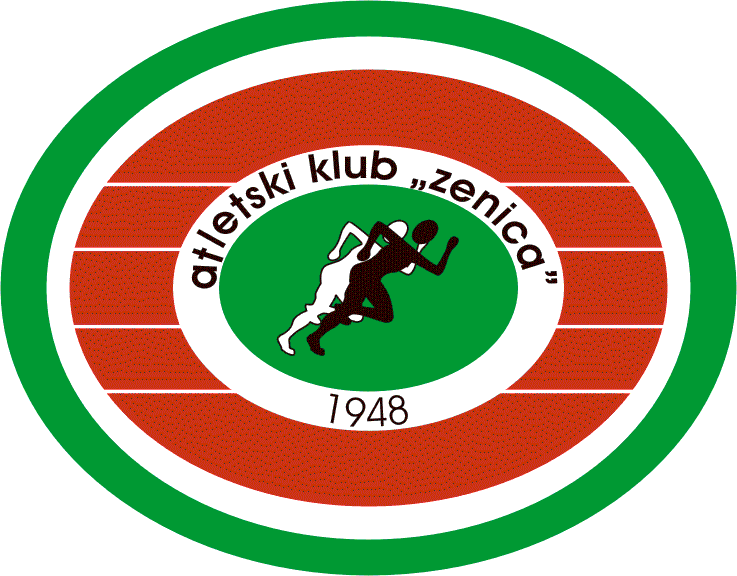 